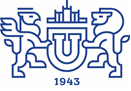 
10.10.2019Грант 10.05.  Стипендия им. М.В. Остроградского 2020 Посольство Франции в РФ
Срок стипендии: до 2 месяцевЕжемесячная выплата: 1 004€ Преимущества стипендии:Бесплатная виза;Бесплатная страховка, покрывающая весь период пребывания во Франции с первого до последнего дня;Оплата транспортных расходов Россия – Франция – Россия;Помощь агентства Кампюс Франс в получении комнаты.Требования к кандидату:Гражданство Российской ФедерацииСтатус Аспиранта в РоссииИметь приглашение от французской организацииДокументы для подачи заявки:1. Заполненная анкета (на странице «Стипендия им. М.В. Остроградского» на сайте Посольства Франции в РФ);2. Резюме;3. Список публикаций (если есть);4. Описание проекта (просьба указать предполагаемые сроки пребывания во Франции; примерно 1 до 3 страниц);5. Письмо-приглашение от французского вуза или лаборатории;6. Письма с выражением поддержки от руководителя российской лаборатории.Заявки принимаются c 23 сентября по 13 декабря 2019 по адресу оstrogradski@ambafrance-ru.orgПодробная информация: https://ru.ambafrance.org/Stipendiya-im-M-VOstrogradskogo-dlya-aspirantovПодробности в презентации стипендий по ссылке Министерство науки и высшего образования российской федерацииюжно-уральский государственный УНИВЕРСИТЕТУПРАВЛЕНИЕ МЕЖДУНАРОДНОГО СОТРУДНИЧЕСТВА